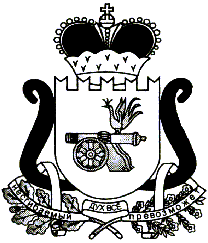 АДМИНИСТРАЦИЯ   МУНИЦИПАЛЬНОГО ОБРАЗОВАНИЯ«ЕЛЬНИНСКИЙ  РАЙОН» СМОЛЕНСКОЙ ОБЛАСТИП О С Т А Н О В Л Е Н И Е от 22.05.2018  № 352г. ЕльняО внесении изменений в Положение о ежегодном районном конкурсе «Лучший предприниматель года», утвержденное постановлением Администрации муниципального образования «Ельнинский район» Смоленской области от 15.15.2015 № 201Администрация муниципального образования «Ельнинский район» Смоленской области п о с т а н о в л я е т:1. Внести в Положение о ежегодном районном конкурсе «Лучший предприниматель года», утвержденное постановлением Администрации муниципального образования «Ельнинский район» Смоленской области от 15.15.2015 № 201  следующие изменения:- пункт 5.5. изложить в новой редакции:«5.5. На основании решения комиссии победители конкурса награждаются дипломами и денежным вознаграждением.Участникам конкурса, не вошедшим в число победителей, вручаются благодарственные письма и денежное вознаграждением.».2. Контроль за исполнением настоящего постановления возложить на заместителя Главы муниципального образования «Ельнинский район» Смоленской области С.В. Кизунову.Глава муниципального образования «Ельнинский район» Смоленской области 				Н.Д. Мищенков